Kingsfield First School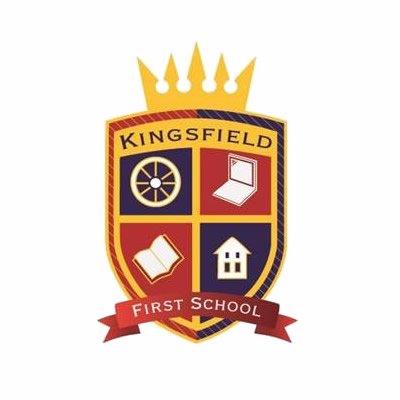 School Council                                               Minutes of MeetingsDate:9.11.20Present:Alana, Lucie, Maisy, Indie, Cody, Alice, Scarlett (Head Girl), Jacob (Head Boy) and Miss Mohring.Absent:Charlotte and IrisAgenda item:Film for Children in Need Assembly to address the rest of the school.Discussed:Miss Mohring shared that the school council’s fundraising idea for Children in need has been approved and PJ day will go ahead on Friday 13th November. A just giving page has been set up for this.Shared Powerpoints with the school council and shared script for whole school assembly. Delegated speaking parts to the school council who wanted to speak, which was all of the present children.Filmed the school council assembly.Next steps:Miss Mohring to share Christmas Nativity ideas for the school council to vote on for each key stage.